Stadt HagenFachbereich Integration, Zuwanderung und WohnraumsicherungInteressensbekundungfür eine Kooperation mit dem Kommunalen Integrationszentrum Hagen im Rahmen des Förderprogramms „KOMM-AN NRW“ des Landes NRW zur Förderung der Integration von Geflüchteten und (Neu-) Zugewanderten für das Förderjahr 2024 (gemäß der Förderkonzeptes KOMM-AN – 02/2022)Angaben zum DurchführungsträgerName des Durchführungsträgers	Trägerart Flüchtlingsinitiative  Kirchengemeinde  Migrantenselbstorganisation  Träger der freien Wohlfahrtspflege  Sonstige: Bitte ausfüllenStraße / HausnummerPLZOrtTelefonnummer/ Handynummer E-Mail AdresseHomepageSocial Media Facebook   Instagram  Twitter   Keine  Sonstige: Bitte ausfüllen
Account-Name: Bitte ausfüllenBankverbindung: 	Unterschriftsberechtigte Person (Diese Person unterschreibt die Mittelabrufe, den Verwendungsnachweis und die Interessensbekundung.)      Anrede / Titel		 / Bitte ausfüllen           Vorname / Nachname	Bitte ausfüllen / Bitte ausfüllen        Funktion:			Bitte ausfüllenAnsprechpartner*in (Bei Fragen zur Durchführung der Projekte – kann ebenfalls die unterschriftsberechtigte Person oder eine andere Person sein)      Anrede / Titel		 / Bitte ausfüllen           Vorname / Nachname	Bitte ausfüllen / Bitte ausfüllen        Funktion:			Bitte ausfüllen      Geburtsdatum der Ansprechpartner*in:  Bitte ausfüllenTelefonnummer/ Handynummer E-Mail-AdresseWerden die Projekte von anderen Fördergebern bereits gefördert?Hinweis: Es muss bestätigt werden, dass die beantragten Projekte nicht durch andere Fördermittel finanziert werden, da eine Förderung durch KOMM-AN sonst ausgeschlossen ist.        Ja  		Nein Anzahl der ehrenamtlich Tätigen: Bitte ausfüllen Hinweis: Nach den Ausführungen in der Förderrichtlinie und dem begleitenden Förderprogramm muss bei Baustein B2 die Anzahl der Teilnehmer*innen mindestens bei 10 Personen, die der ehrenamtlich Tätigen bei mindestens 2 Personen liegen. In begründeten Fällen können Maßnahmen auch durchgeführt werden, in denen die Anzahl der Teilnehmenden unterhalb von 10 Personen liegt. Diese Maßnahmen können mit der Begleitung einer ehrenamtlich tätigen Person durchgeführt werden. Die Voraussetzungen gelten auch, wenn eine bereits begonnene Maßnahme einer Teilnahmeschwankung unterliegt und die Anzahl der teilnehmenden Personen unterhalb der 10-Personengrenze liegt. Angebote mit einer Teilnahme unter 5 Personen sollten vorrangig im Rahmen der Begleitung im Baustein B1 abgedeckt werden und nicht unter den Baustein B2 fallen.Nennen Sie, falls vorhanden, die wichtigsten beteiligten Kooperations- und Netzwerkpartner des Projektes und stellen Sie deren Mitwirkung kurz dar.Beginn und Ende der Projekte in 2024Start (z. B. 01.01.2024)Ende (z. B. 31.12.2024)Durchführungsort 3.1 Name des Durchführungsortes / ggf. der Einrichtung3.2 Adresse der Einrichtung / des DurchführungsortesAuswahl der Pauschalen und Beschreibung der ProjekteBitte geben Sie an, in welchen der vier folgenden Förderbereiche (Bausteine) Sie eine Förderung benötigen. Diese Tabelle bezieht sich auf das ganze Jahr 2024. Halbe oder Anteilige Pauschalen können nicht bewilligt werden.Bitte beschreiben Sie Ihre Projekte. Bitte machen Sie deutlich, in welchen Monaten Sie die Pauschalen einsetzen wollen.Baustein A1: Förderung der Renovierung oder Ausstattung eines Ankommenstreffpunkts Welche Räumlichkeiten sollen renoviert oder ausgestattet werden? 
(mit Adressenangabe der Räumlichkeiten und/ oder Beschreibung der Außenanlage)Was und wie soll renoviert oder ausgestattet werden? (bspw. Stühle, Tische etc.)Wofür soll der Raum genutzt werden? Beschreiben Sie, dass der Raum zu mind. 33% der gesamten Nutzungszeiten für die Unterstützung von Geflüchteten, Asylsuchenden und Neuzugewanderten bzw. ehrenamtlich Tätigen genutzt wird.Wenn Sie die A1 Pauschale für die Renovierung eines Raumes eines Ankommenstreffpunkt beantragen, so können Sie nicht gleichzeitig eine A2 Pauschale für den selben Raum beantragen.Baustein A2: Förderung des laufenden Betriebs eines AnkommenstreffpunktsKurze Beschreibung, ob Miete oder Betriebskosten und welche Betriebskosten gefördert werden sollen.Welche Räumlichkeiten sollen betrieben werden? (mit Adressenangabe der Räumlichkeiten und/ oder der Beschreibung der Außenanlage)Wofür wird der Raum genutzt? Beschreiben Sie, dass der Raum zu min. 33% der Neuzugewanderten bzw. ehrenamtlich Tätigen genutzt wird.Baustein A3: Digitalisierung des EhrenamtsFür die Digitalisierung beträgt der pauschale Festbetrag 1.000 Euro pro Jahr. Darin enthalten sind maximal zwei förderbare Lizenzen für Videokonferenzsysteme.Baustein B1: Förderung der regelmäßigen Begleitung von Flüchtlingen und NeuzugewandertenKurze Beschreibung, was konkret mit der Pauschale umgesetzt werden soll.Zu welchen Ämtern und Institutionen sollen Begleitungen stattfinden und warum ist Unterstützung notwendig? Wie viele Ehrenamtliche werden die Flüchtlinge und Neuzugewanderten begleiten?Der pauschale Festbetrag beträgt 35 Euro je ehrenamtlich Tätigen, wobei eine solche Begleitung drei Mal im Monat förderbar ist, sodass eine ehrenamtlich tätige Person insgesamt maximal 105 Euro erhalten kann. Die begleiteten Personen müssen nicht identisch sein.Bitte beachten Sie die Hinweise zu Bausteinen B1 und B2 auf den Seiten 5-6.Baustein B2: Förderung von Maßnahmen des Zusammenkommens und der OrientierungFür Maßnahmen, die im Zusammenhang mit einem Ankommenstreffpunkt dem Zusammenkommen dienen, beträgt der pauschale monatliche Festbetrag 250 Euro pro Maßnahme. Die Anzahl der Teilnehmenden muss mindestens bei zehn und die Anzahl der ehrenamtlich Tätigen bei mindestens zwei Personen liegen. In begründeten Einzelfällen können Ausnahmen zugelassen werden.Baustein C1: Erstellung, Druck und Anschaffung von Printmedien, sowie Erstellung von Informationsmaterialien und Gewinnung neuer Ehrenamtlichen  	Welches Printmedium soll erstellt, gedruckt oder angeschafft werden? (z.B. Flyer, Broschüren)Für die Erstellung, den Druck sowie die Anschaffung von Printmedien Informationsmaterialien sowie der Durchführung von Maßnahmen zur Akquise neuer ehrenamtlicher Personen beträgt der einmalige pauschale Festbetrag 500 Euro.An wen richtet sich das Printmedium: Ehrenamtliche, Flüchtlinge, Neuzugewanderte oder andere Zielgruppen?Wie viele Printmedien sollen gedruckt oder angeschafft werden? (Anzahl, Auflage) Baustein C2:  Erstellung, Erweiterung, Pflege bzw. Aktualisierung von Internetseiten
Kurze Beschreibung, was konkret mit der Pauschale umgesetzt werden soll.Welche Internetseite soll erstellt werden? (Angabe der URL-Adresse notwendig)Welche Internetseite soll durch Zusatzseiten erweitert werden? Welche bestehende Internetseite soll gepflegt bzw. aktualisiert werden? (Angabe der URL-Adresse notwendig) Welche Zielgruppe soll erreicht werden (Geflüchtete, Neuzugewanderte, Ehrenamtliche)?Baustein C3: Förderung von Übersetzungsausgaben Kurze Beschreibung, was konkret mit der Pauschale umgesetzt werden soll.Welches Printmedium oder welche Internetseite sollen übersetzt werden? Wie viele Seiten sollen übersetzt werden? In welche/r Sprache/n soll übersetzt werden? Welches professionelle Übersetzungsbüro soll die Übersetzungen durchführen?Baustein D1: 	Förderung von Maßnahmen zur Qualifizierung von ehrenamtlich Tätigen	Hinweis.Welche Qualifizierungsmaßnahmen für die Ehrenamtlichen sind geplant? Welche Themen werden besprochen und welche/r externer Referent/-in soll dafür eingesetzt werden? Wie viele Stunden sind für die Qualifizierungsmaßnahme eingeplant? Wie hoch soll die Teilnehmerzahl sein? Baustein D2: 	Förderung des persönlichen Austausches von ehrenamtlich Tätigen In welcher Form soll ein Austausch der Ehrenamtlichen stattfinden?Wozu soll der Austausch dienen? Wie viele Ehrenamtliche sollen an dem Austausch teilnehmen?MitwirkungDie Mitwirkung an der Öffentlichkeitsarbeit und an Vernetzungstreffen im Programm KOMM-AN ist maßgeblich für den Erfolg bei der Umsetzung des Förderprogramms und im Sinne der Förderkonzeption notwendig. Eine fristgerechte Einreichung von Mittelabrufen, Verwendungsnachweisen etc. muss gewährleistet sein, um als Durchführungsträger berücksichtigt zu werden.UnterschriftMit meiner Unterschrift bestätige ich die Richtigkeit der vorstehenden Angaben. Ich willige darin ein, dass das Kommunale Integrationszentrum Hagen meine personenbezogenen Daten, welche ich in dieser Interessensbekundung angegeben habe, zu diesem Zwecke speichert und verarbeitet. Ich weiß, dass ich diese Einwilligung jederzeit mit Wirkung für die Zukunft widerrufen kann.Die Anlagen habe ich gelesen und zur Kenntnis genommen.    Ort    Datum    Vorname			        		 Name 	___________________    	         Unterschrift          		                                  Gefördert durch:                      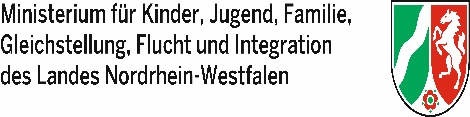 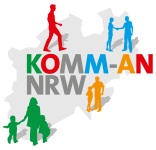 Anlagen:Informationen zu Datenverarbeitungen im Rahmen von KOMM-AN NRWFörderkonzeption des MKFFI von Februar 2022Richtlinie über die Gewährung von Zuwendungen zur Stärkung der kommunalen Integrationsarbeit (KOMM-AN KI NRW)Allgemeine Nebenbestimmungen für Zuwendungen zur Projektförderung an Gemeinden (ANBest-G)Allgemeine Nebenbestimmungen für Zuwendungen zur Projektförderung (ANBest-P)Allgemeine Nebenbestimmungen für Zuwendungen zur Projektförderung an Gemeinden (ANBest-G)Rechtliche Hinweise zum Antrags- und Förderverfahren „KOMM-AN NRW“/FAQhttp://www.kfi.nrw.de/Foerderprogramme/KOMM-AN-NRW/Programmteil-II/index.phpInformationen zum DatenschutzSehr geehrte Damen und Herren,mit Einreichen Ihres Antrags auf Fördermittel werden Ihre angegebenen Daten in den Verteiler des Förderprogramms KOMM-AN NRW 2024 des Kommunalen Integrationszentrums Hagen aufgenommen und gespeichert. Dementsprechend informieren wir Sie mit unseren aktuellen Datenschutzhinweisen über Ihre Rechte nach der DSGVO. (siehe PDF – „Datenschutzhinweise“)Bitte unterzeichnen Sie die Einverständniserklärung und reichen diese gemeinsam mit dem Antrag auf Fördermittel: „KOMM-AN NRW“ 2024 ein. Sollten Sie zu einem späteren Zeitpunkt die Übersendung weitergehender Informationen sowie den Kontakt per Telefon nicht mehr wünschen, so bitten wir um eine entsprechende Mail an tobias.christmann-knorn@stadt-hagen.de. Ihre Daten werden dann umgehend gelöscht.Bitte ausfüllenBitte ausfüllenBitte ausfüllenBitte ausfüllenBitte ausfüllen / Bitte ausfüllenBitte ausfüllenBitte ausfüllenName des Kreditinstituts: Bitte ausfüllenName des Kontoinhabers: Bitte ausfüllenIBAN: Bitte ausfüllen / BIC: Bitte ausfüllenBitte ausfüllen / Bitte ausfüllenBitte ausfüllen / Bitte ausfüllenBitte ausfüllenKooperationspartnerMitwirkungBitte ausfüllenBitte ausfüllenBitte ausfüllenBitte ausfüllenBitte ausfüllenBitte ausfüllenBitte ausfüllenBitte ausfüllenBitte ausfüllenBitte ausfüllenBau-steinBau-steinMaßnahmenmögliche FörderungenBeantragung von… (Anzahl der Pauschalen x Wert = Summe)A1Renovierung oder Ausstattung von Ankommenstreffpunkten Pauschale 1.000 €pro RaumA2Laufender Betrieb von Ankommenstreffpunkten400 € pro Monat und Gebäude3Digitalisierung des EhrenamtsPauschale 1000 € B1Begleitung von Geflüchteten35 €
pro Monat und ehrenamtlicher PersonB2Maßnahmen des Zusammenkommens und der Orientierung 250 €
pro Monat und MaßnahmeC1Erstellung, Druck und Anschaffung von Printmedien, sowie Erstellung von Informationsmaterialien und Gewinnung neuer Ehrenamtlichen  Pauschale 500 €C2Erstellung, Erweiterung, Pflege bzw. Aktualisierung von InternetseitenPauschale 500 €C3Übersetzungen 50 €
pro übersetzte SeiteD1Qualifizierung von ehrenamtlich Tätigen100 € pro Unterrichtsstunde(max. 800 €/Tag)D2Persönlicher Austausch von ehrenamtlich Tätigen50 €
pro MonatBitte ausfüllenBitte ausfüllenBitte ausfüllenBitte ausfüllen